Thema: project kinderboekenweek 2013de groenten: Planten die je kunt eten.de prei: Prei is een groente. Prei groeit in stengels. Een prei is van onderen wit en van boven groende broccoli: Broccoli is een groente die op bloemkool lijkt, alleen is broccoli groen en kleinerde wortels: Een wortel groeit onder de grond. Het is de onderkant van een plant. De wortels die je als groente kunt eten zijn oranje.de bloemkool: Bloemkool is een groente. Het witte deel kun je eten.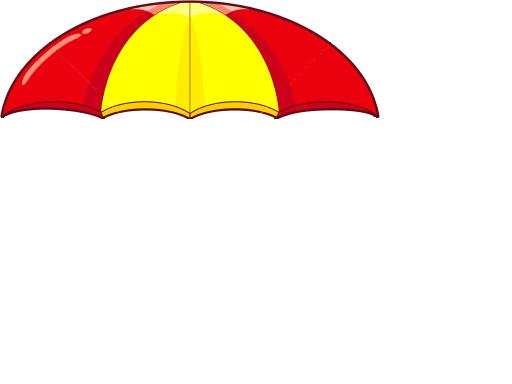 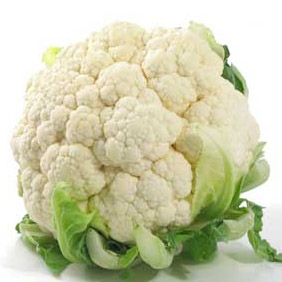 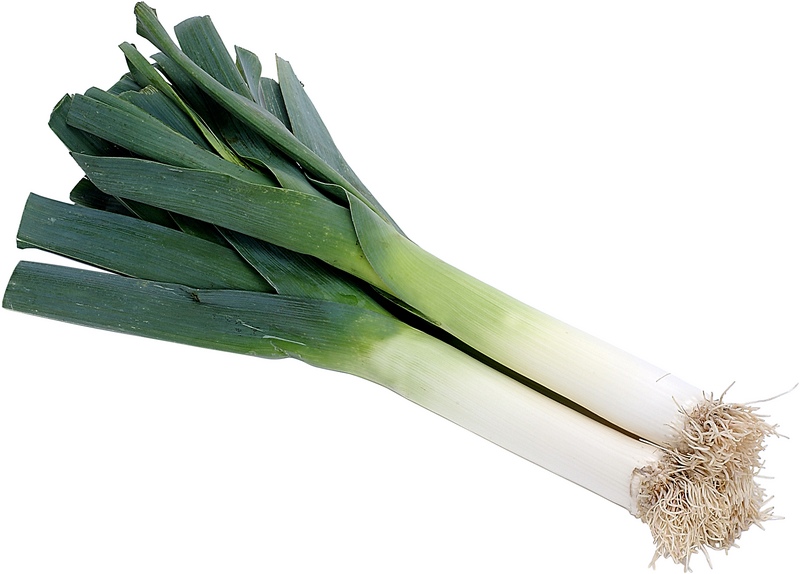 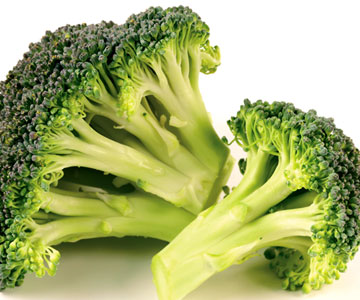 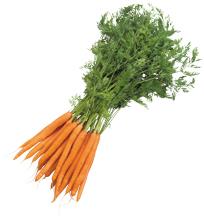 